     SOLIDARITY WITH NO BORDERS ENGAGING COMMUNITIESACoH INTERNATIONAL WORK CAMPS FROM JANUARY – DECEMBER 2019Volunteering with ACoH Kenya provides you with the chance to share your skills and make a difference. Join our Short Term, Long Term and welt warts volunteer projects. Volunteerism is powerful; it is the means of engaging communities, empowering communities, particularly women to engage in indentifying their needs and potential solutions is imperative to ensure the sustainability   and ownership of development progress and results as the focal point of volunteerism in Agape Centre of Hope programmeproactivelyitpromotespublicinclusionandparticipationindevelopment.ABOUT USACoH is a community development organization fighting poverty through various Volunteering and Community Development programs in Kenya. is a nonprofit and nongovernmental organization established in 2013 in Kenya to promote peace, global citizenship and community development and cultural exchange through international volunteering programs by empowering young people to advance community development and strengthen multicultural understanding increase cooperation between Kenyan communities and people living in developed world through a range of development programs.OUR UNIVERSAL MISSIONTo build the spirit of volunteerism which provide integral sustainable and human development and encouraging partnership in caring of environment by inspiring voluntarism and enabling nations and people to improve their quality of life without compromising the future generations.OUR UNIVERSAL VISIONEnvision a community living a life of dignity and hope through voluntarismACoH envisions a world where which volunteers services by people of all nations is common strategy in meeting pressing challenges in education, health, environment, agriculture and more. We seek foster an international and innovation culture of races, ethnicities and religious beliefs together in a common purpose.OUR OVERALL OBJECTIVESTo provide and organize voluntary service activities in cooperation with local communities as well  as other  local national and international organizations as means of fostering greater confidence between people of differentsocialculturalandreligiousbackgroundbyworkinglearningandlivingtogether.Volunteering with ACoH will warm your heart year around by exposing you to inspiring locals, new friends, and stories of forgiveness and resilience ACoH offers programs in different stunning locations in Kenya each project with its own distinct tale and personality. You will make a real impact by participating in volunteer projects that address the location’s unique, real – time needs. And along the way, you will meet incredible people, do unbelievable things, and positively affect the lives f others.ABOUT JOSANA SCOOLJosana day school was started as a community school in a rental premises in the year 1999 as a simple baby care. Over the years the school population has been increasing due to relentless efforts of the teachers, management and community at largeJosana offers the 844 educational system as it is provided by the Ministry of Education science and Technology MoEST with class eight pupils sitting the Kenya corticated of primary education KCPE at the end of the primary cycleHosanna has consistently produced best pupils as is evidenced by the performance in the Kenya national examsThe school is also committed to ensuring that all students are well-rounded through co-curriculum activities which includeCurrently the population data is standing at seven hundred and fifty one.JUSTIFICATIONThere is need of education and better learning conditions in Dandora where Josana is locatedMost of the children in this area face difficulties in accessing education because of the few strained resources and lack of support from their parentsThe school is looking for ways to support and help these needy pupils using the few resources available by identifying projects that will basically respond to basic need of education for needy children and their caregiversIts vision is to reconstitute nurture and sustain orphans needy children and care givers to have a normal life in the society this is based on the mandate that being a needy child reduces the child capability and makes them not to take part in community decision making culminating strong and energetic members in the societyThe potential and latent of orphaned children can still be utilized for common good if only they are given education to participate in decision makingMAIN WORK ACTIVITIESVolunteers assist with projects that aim to encourage youth from disadvantaged communities to further their education and personal development. In addition to promoting the importance of education, individuals may be also be encouraged to undertake vocational training where they are able to gain key job skills. Volunteers may create social workshops or run specific skills-based workshops such as language classes, computing, sports, drama or music. Extra activities: helping the children             With their homework, washing the kids, their clothe, helping in office work, Jiggers programme mostly field work and visiting school and children affected,cooking,and giving food to small kids. Teaching English (1-2 hours a day) to children, Organizing games, drawing, singing, dancing, and other creative education and extracurricular activities, Taking kids on Playgrounds, Helping kids to do homework, monitor academic progress, and make sure kids complete their homework, Sanitation (helping kids in brushing teeth, shower, and personal hygiene),Child care services for orphans who cannot go to school, Help kids to dress up and reach school safely, Help with administration, running errands etc, Help in other activities or programs designed for kids.Volunteers Skills and Interests                                                                                                                  Participants should have a positive attitude, be ready to adopt and enjoy simple living conditions, be flexible and patient motivated to learn about conservation, to work with children and adults and ability to speak English. LANGUAGE English is the official language of the work campAccommodation:                                                                                                                                                         The volunteers will be accommodated with the host family; the volunteer will be preparing their food by the help of the family, tap water, electricity is available and Wi-Fi.ORIENTATIONOrientation will begin in the morning of the 4th January 2019 at ACoH offices  and you will be picked up from accommodation and taken to the orientation which will be conducted by ACoH staff in Nairobi and cover everything you need to know about your project placement. Introduction to Kenya, and expectations, safety, travel opportunities in Kenya, introduction to your project and placement. The orientation will also give you a chance to meet other volunteers and swap contact details for weekend travel and socializing.LEISURE ACTIVITY   Visit Nairobi National park, Impala Park, City Tour, KICC Roof Top for the Sun set and city view. Giraffe Center, Masaai Mara for Game Drive                                                                                                                                                               PROJECT FEE                                                                                                                                                       300 EURO – project fee, for 3 weeks which includes all Meals, transport to the project site.Airport pickup and airport transferABOUT SAUTI KUU FOUNDATIONSauti Kuu’s goal is to create a platform for disadvantaged children and young people worldwide that allows them to uncover their strengths and realize their full potential to live independent successful lives.Our aim is to help children and young people, in particular those from rural communities and urban slums, to discover the strength of their own voices and the power they have to positively change their lives.We work together with them and their families to develop sustainable socio-economic structures that will guarantee financial independence. We support and assist the children and young people to actively participate in the development of their communities. Most importantly, we help them and their families utilize locally available resources to improve their living conditions. In the process we make sure that the children and young people realize that they do not have to be victims of their social backgrounds or their environments.The core work of Sauti Kuu is to bring sustainable economic development to the region in which it operates. This is done by working with the families of its beneficiaries, who are mainly smallholder farmers, to find ways to use affordable local resources to improve their financial situations leading to economic independence. This includes training in financial literacy, environmental management, improved agricultural techniques (via a SKF demonstration garden), crop diversity, animal husbandry, and water storage and management, among others. For training purposes Sauti Kuu has built, with the help of partners, a biogas system for domestic cooking purposes, maintains a greenhouse, goats, and has created a demonstration garden to show farmers what they can grow in the region, both for domestic consumption and for profit.                                                                               MAIN WORK ACTIVITIES                                                                                                                       Sauti Kuu helps children and teens improve their social skills, in the process acquiring social behavior that shapes their character while strengthening their self-confidence and self-esteem. A focus is on combating the victim mentality that prevails among disadvantaged children, adolescents and their families. The aim is to impart a sense of responsibility that places those affected in a position to become part of the decision-making process that determines their future.One of the first activities of the Sauti Kuu Foundation was to hold a workshop in which teens from rural Alego (in western Kenya) discussed strategies and ways in which the Foundation could bring a positive inspiration to their lives.This was a brainstorming session around topics such as young people’s potential and the contribution they can make on behalf of the community. The main focus of the workshop was to develop an action plan for Sauti Kuu that can help young people to gain economic independence for themselves while doing something to benefit their communities at the same time.The teens worked out the following topics over the course of the discussion:promoting self-realization and individual responsibilityopportunities to encourage education and create jobsenvironmental protection and environmental managementpromotion of peer learning (in which young people are taught by young instructors) on topics of health and HIV/AIDS education, nutrition counseling, sexual behavior and relationshipspromotion of one’s own cultureEnvironmental managementAccountingFinanceEntrepreneurshipFinancing management, career counseling and supportSocial entrepreneurshipMotorcycling/driving lessonsVolunteers Skills and Interests                                                                                                            Participants should have a positive attitude, be ready to adopt and enjoy simple living conditions, be flexible and patient motivated to learn about conservation, to work with children and adults and knowledge of some English.LANGUAGE English is the official language of the work campAccommodation:                                                                                                                                               At a host family or in Foundation. Please note that you will share the typical living conditions of a Kenyan family. There will be solar electricity, but no shower and pipe water taps at the accommodation. Volunteers will be using basins for bathing. Water will be boiled or treated for drinking purposes and those who prefer can buy bottled water.ORIENTATIONOrientation will begin in the morning of the 2st January 2019 at ACoH offices and you will be picked up from accommodation and taken to the orientation will be conducted by ACoH staff inNairobi and cover everything you need to know about your project placement. Introduction to Kenya and Kamba land, Kamba customs, and expectations, safety, travel opportunities in Kenya, introduction to your project and placement. The orientation will also give you a chance to meet other volunteers and swap contact details for weekend travel and socializing.LEISURE ACTIVITY                                                                                                                                       Most of our free time will be spent sharing culture and friendship with local community members and the other volunteers on the project, teachers, children, visiting places as planned with volunteers and the camp team leader. There will be travelling to touristic sites, environmental like, Lake Victoria for a boat ride, sunset, bird watch and hippo search.kakamega forest sun rise, migingo highland ARRIVAL TERMINAL – Jomo Kenyatta International AirportPROJECT FEE                                                                                                                                                       300 EURO – project fee, for 3 weeks which includes all Meals, transport to the project site. Pick up from the airport and return.BACKGROUNDSt Mary’s Girls high school Mumias is a girl’s boarding school found in Kenya located in Kakamega County among 47 counties in Kenya. It is located along Kakamega – Mumias highway. The school has a population of 889 students with 38 teachers and 26 support staff. The school is divided into 4 streams per class that is North, east, south, and west. It has got a maximum of 17 classes with one large building referred to as “Gorofa” divided to 10 rooms (classes, computer lab, and laboratory, etc.)St. Mary’s Mumias Girls was started in 1973 as a harambee school under the sponsorship of catholic diocese of Kakamega. It was started as a boarding school with a population of 23 girls who shared their facilities with St. Ann’s Primary School.MAIN ACTIVITIES                                                                                                                                                                              The volunteers will be engaged mostly in teaching lessons and also computer studies, Teach English , French,Germany,physical education, environmental education, also construction of the school new dining hall.LANGUAGE English is the official language of the work campACCOMMODATIONVolunteers will be living in the guest house or host family or in school; there is toilet, clean tap water. Electricity and internet is available at Mumias town which is close to school.ORIENTATIONOrientation will begin in the morning of the 1stMarch 2019 at ACoH offices and you will be    picked up from accommodation and taken to the orientation will be conducted by ACoH staff in Nairobi and cover everything you need to know about your project placement. Introduction to Kenya and Luhya land, Luhya customs, and expectations, safety, travel opportunities in Kenya, introduction to your project and placement. The orientation will also give you a chance to meet other volunteers and swap contact details for weekend travel and socializing.LEISURE ACTIVITYMost of our free time will be spent sharing culture and friendship with local community members and the other volunteers on the project. There will be an opportunity to visit the town any time at your free time, play soccer and participate in other community activities. They will be an opportunity to visit the vast and most beautiful Kakamega forest with different species of birds and collobus monkeys. Sunset and sunrise visit Kisumu city in Lake Victoria for boat ride, hippo search and Dunga hill camp.ARRIVAL TERMINAL – Jomo Kenyatta International AirportPROJECT FEE300 EUROS which includes project work, housing, all Meals, transport from the airport and to the project site, and 24 hours on side staff support.BACKGROUNDKakamega Provincial General Hospital is situated in Kakamega town. In western Kenya in Kakamega County, which is the second most populated county after Nairobi County in Kenya? Kakamega Provincial General Hospital in Kenya receives referrals from neighboring counties in Kenya such as Vihiga County (Vihiga district hospital in Kenya), Bungoma County (Bungoma district hospital in Kenya) and various hospitals in Busia County in Kenya. The bed capacity of Kakamega Provincial General Hospital in Kenya is 448 bed and 80 cots. Kakamega provincial hospital in Kenya is among the approved hospitals for practice of students pursuing medical courses in Kenya, and also the internship of medical students in Kenya who graduate from their respective coursesMAIN ACTIVITIESVolunteers interns Volunteer will be working and engage different target groups within the communities explaining to the community how T.B is a social problem, it is not just for those who are ill. Volunteer will be working with local medical doctors and support the health delivery system and will be attending to TB patients HIV/AIDs, giving drugs and recording, booking patients.Attending to pregnant mother clinic/family planning, giving children injections and weighing and Laboratory services. Kakamega hospital Maternal and child health unit (MCH)- which is near the main gate of Kakamega provincial general hospital in Kenya, serves people who seek out-patient curatives services, immunization for under five years children, family planning, and HIVAIDS guiding and counseling in Kakamega. The Kakamega MCH unit is divided into rooms to provide these services. The medical and surgical wards in Kakamega Hospital are arranged from ward one to ward ten to cater for management of medical and surgical conditions of those patients who are admitted in Kakamega provincial general hospital for further management until they recover. Those patients admitted in these Kakamega PGH wards have different diseases such as diabetes, malaria, typhoid, fractures and wound cuts and many other medical and surgical conditions, Assist doctors, Nurses and medical staffs, Assist doctors Examine and treat the patients, Treat minor injuries, Volunteers can also participate in hospital programs like record keeping, Educate patients on the importance of sanitation, nutrition, etc.LANGUAGE English is the official language of the work campACCOMMODATIONVolunteers will be living in the guest house or host family; there is toilet tap clean water. Electricity and internet is available close to town.ORIENTATIONOrientation will begin in the morning of the 28th February 2019 at ACoH offices and you will be picked up from accommodation and taken to the orientation will be conducted by ACoH staff in Nairobi and cover everything you need to know about your project placement. Introduction to Kenya and Luhya land, Luhya customs, and expectations, safety, travel opportunities in Kenya, introduction to your project and placement. The orientation will also give you a chance to meet other volunteers and swap contact details for weekend travel and socializing.LEISURE ACTIVITYMost of our free time will be spent sharing culture and friendship with local community members and the other volunteers on the project. There will be an opportunity to visit the town any time at your free time, play soccer and participate in other community activities. They will be an opportunity to visit the vast and most beautiful Kakamega forest with different species of birds and collobus monkeys. Sunset and sunrise.vist Kisumu city in Lake Victoria for boat ride, hippo search and Dunga hill camp.ARRIVAL TERMINAL – Jomo Kenyatta International AirportPROJECT FEE300 EUROS which includes project work, housing, all Meals, transport from the airport and to the project site, and 24 hours on side staff support.BACKGROUNDGeli Community Academy orphans project was started in the year 2015.We started by donating clothes, food and uniforms to poor orphans in Kisumu Mowlem Community.In the year 2016 we had supported about 30 children to get clothes, uniforms books and food. in the year 2017 we managed to receive school supplies to all our orphans donated by a school in Poland through Agape centre of Hope (ACoH)In the year 2018 we have managed to open a new school which is Geli Community AcademyAiming at providing quality affordable education to all our poor orphans within Mowlem Community. We have 4 volunteers e.g teachers,Director,cook and Cleaner right now we have  a total of 38 orphans 8 learning in our school and 30 in other schools.VISIONOur Vision for the orphan’s project is to provide quality affordable education to all orphans and vulnerable children within Mowlem Community.MISSIONTo ensure that all children get quality education food protectionTo produce better leaders in the communityTo change life of all orphanageOBJECTIVEProvision of quality service to the communityA society where all orphans and vulnerable children are educated.MAIN WORK ACTIVITIESThe volunteers will be involved in; community activities, environmental clean-ups and education, landscaping, intercultural exchange activities, construction work, brick making, farming, fencing, tree planting, HIV /AIDS awareness creation and education.The work involves landscaping, making bricks, the construction of classes at Geli Community Academy Education Centre, foreign language training, fencing, water tanks installation and piping, gate construction, green houses construction.LANGUAGE English is the official language of the work campACCOMMODATIONVolunteers will be living in the school compound, pit latrines and local bathrooms will be used, no electricity and no internet.ORIENTATION                                                                                                                                                         will begin in the morning of the 31st March 2019 at ACoH offices and you will be picked up from accommodation and taken to the orientation will be conducted by ACoH staff in Nairobi and cover everything you need to know about your project placement. Introduction to Kenya and Luhya land, Luhya customs, and expectations, safety, travel opportunities in Kenya, introduction to your project and placement. The orientation will also give you a chance to meet other volunteers and swap contact details for weekend travel and socializing.LEISURE ACTIVITYMost of our free time will be spent sharing culture and friendship with local community members and the other volunteers on the project. There will be an opportunity to a local market, play soccer and participate in other community activities. They will be an opportunity to visit the vast and most beautiful Kakamega forest with different species of birds and collobus monkeys. Also other touristic places like Maasai mara,crying stone, lake Victoria for bird watching, hippo search boat ride and eat Tilapia Fish Alongside the lake.ARRIVAL TERMINAL – Jomo Kenyatta International AirportPROJECT FEE300 EUROS which includes project work, housing, all Meals, transport from the airport and to the project site, and 24 hours on side staff support.BACKGROUNDHuruma Children’s Home is a children’s orphanage located at the undulating slopes of the beautiful Ngong hills which is about 25km from Nairobi, the capital of Kenya in East Africa. This is unfortunately also a relatively poor area where most people have to struggle every day to make ends meet. Poverty, poor health, HIV/AIDS and massive unemployment are the main challenges people meet. Many children are orphans or live in families that are not able to care for them at all.Huruma Home is a children’s orphanage, founded in 1989, which takes care of orphaned children from ages of 0 to 18 years. Currently the home has over 150 children, both boys and girls. The home offers real hope for some of Kenya’s most damaged children through providing a warm homely environment.Huruma Children’s Home started by accommodating seven children, but over the years the number of children increased, and now Huruma caters for over 150 children, both girls and boys. The children are between 0 and 18 years old. The children are drawn mainly from the Kajiado District though a few are from other districts of our country.The home offers the only real hope for some of Kenya’s most damaged children. This unique residence provides the children with a warm homely accepting environment and education to help the children come to terms with their experiences.The home has now expanded and has a big room for a soccer field, a basketball court, and we have a nice playground which was donated as a Christmas gift by friends of the home. We have also room for a volleyball field and more games and mostly in the end we would love to have a swimming pool for the hot season.MAIN WORK ACTIVITIES   There are a range of areas where assistance is required, including childcare, education, medical support, administration, fund raising, building/carpentry, gardening and other special areas, such as sports and dancing, working with the teachers in the school,                                                                                                                      Volunteer will help to organize and facilitate activities, set-up/ clean up, meals and snack preparation and serving support in teaching English and other subjects in orphanages.Provide practical help such as gardening, and baby –sitting or painting and decorating. involve in the care, safety, security and overall well being of children who range in age from infancy to teen, feed them, wash them take them to class and play with the kids.LANGUAGE English is the official language of the work camp.ACCOMMODATION AND FOODVolunteers will stay in the hostel inside the orphanage home or host family. Meals will be prepared by house parents with the help of volunteers.ORIENTATIONOrientation will begin in the morning of the 3th April 2019 at ACoH offices and you will be picked up from accommodation and taken to the orientation will be conducted by ACoH staff or Coordinator and cover everything you need to know about your project placement. Introduction to Kenya and Luhya land,  Luhya customs, and expectations, safety, travel opportunities in Kenya, introduction to your project and placement. The orientation will also give you a chance to meet other volunteers and swap contact details for weekend travel and socializing.LEISURE ACTIVITYMost of our free time will be spent sharing culture and friendship with local community members and the other volunteers on the project. Visit the Maasai Mara game reserve Nairobi National park, Giraffe center, gong hill and many other places.ARRIVAL TERMINAL – Jomo Kenyatta International AirportPROJECT FEE300 EUROS which includes project work, housing, all Meals, transport from the airport /return and to the project site, and 24 hours on side staff support.PROJECT DESCRIPTION
Child of Mercy Orphanage Centre (COMOC) was formed in 2010 and is situated within a half-acre walled plot close to Shelly Beach, and a five minute walk from the Likoni slum area south of Mombasa. It is home to 23 children – both boys and girls from ages 5-15 years. Before getting here the children had lives without any prospects: They are orphans without a family, neglected and abandoned children who lived on the street or from poor families who could not afford to take care of the children.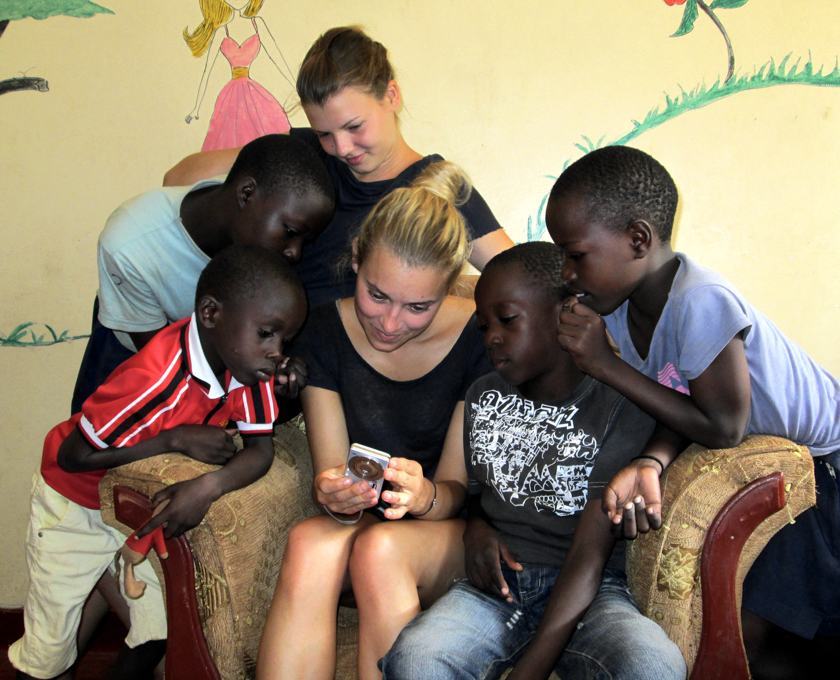 Child of Mercy Orphanage Centre is situated close to Shelly Beach and a five minute walk from the Likoni slum area south of Mombasa across the Likoni Ferry. It is 10 minutes from Timbwani Nursery and Primary School and about half an hour to the large supermarket back across the ferry in Mombasa. The house is set within a half-acre walled plot with poultry area, veg plot and space to play games with the children.
MAIN WORK ACTIVITIES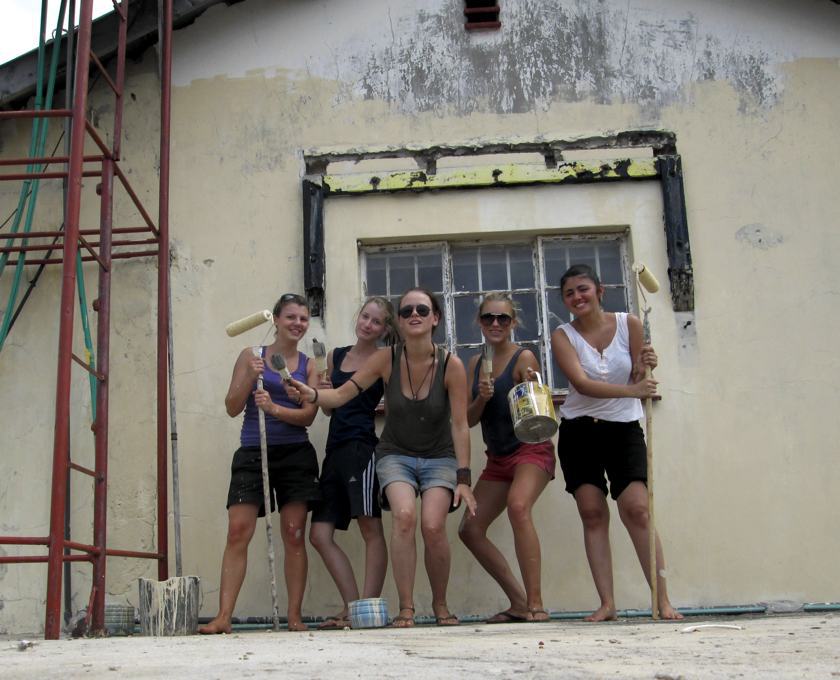 As a volunteer you could help us take care of the children during their free time, helping them with their homework and playing games with them. Your work may also include preparing food for the children, general cleaning and washing or even helping in the Primary and Nursery Schools.We are very happy if you are willing to organize games and activities for the children, drawing and painting or reading to them. On Sundays you could also join them going to church or take them to the beach and go swimming.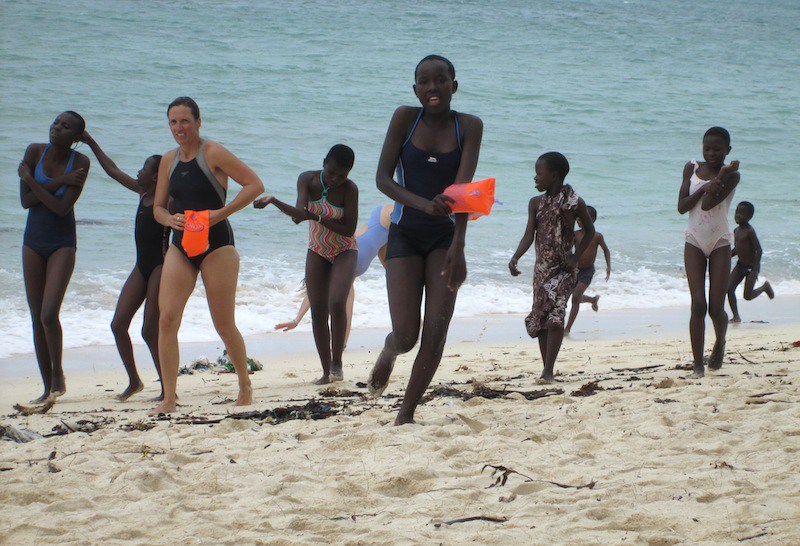 If you are interested you may also create your own activities with the children. Any ideas are welcomed and you may have specific skills that you can offer
LANGUAGE English is the official language of the work camp
ACCOMMODATION AND FOODBy staying in the same house with the children but upstairs, volunteers are completely integrated in their lives. As a volunteer you will stay upstairs on the first floor, so you have your own area with separated rooms, shower, flush-toilet, lounge area with balcony and kitchenette with hob and fridge. All meals are provided but you can also self-cater upstairs if you like.
ORIENTATION
Orientation will begin in the morning of the 3th  May 2019 at ACoH offices and you will be picked up from accommodation and taken to the orientation will be conducted by ACoH staff in Nairobi and cover everything you need to know for your volunteering program about your project placement. Introduction to Kenya and mombasa land, mijikenda meaning 9 tribes customs, language and expectations, safety, travel opportunities in Kenya, introduction to your project and placement. The orientation will also give you a chance to meet other volunteers.
LEISURE ACTIVITY
There will be an opportunity to visit a local market, visit Vasco Da gama, Diani Beach,Fort Jesus, Old Town,Tiwi beach,Malindi,hippo point in Kisumu, and visit the islands in Kisumu, Impala Park.and many other historical place around the country.
PROJECT FEE
450 EUROS which includes project work, housing, all Meals, transport from the airport pickup/return and to the project site, and 24 hours on side staff support.BACKGROUNDManor House Agricultural Centre (MHAC) is a Nonprofit Charitable Organization established in 1984 to promote Bio intensive Agriculture (BIA) for improving livelihoods among Kenyan communities. BIA for improving livelihoods among Kenyan communities. BIA is an ecological smallholder farming system which increases yields 2-4 times per unit land area more than in conventional methods. Manor House promotes the farming technology (BIA) through; training, research and extension.MAIN WORK ACTIVITIESSeed bed preparation (manual with hand garden tools) – deep soil preparation (Double- digging) Manual compost making, making of liquid manure for small holder use.Agro-forestry and nursery management/ grafting, planting: close spacing in diagonal offset in rows by hand in BIA beds, companion planting and crop rotation, practical non-chemical pest and disease management, identification, extraction and establishment of herbs for pest and disease management in crops, the village seed selection and saving of open pollinated crops (indigenous vegetables), mix farming farms, the rural indigenous chicken rearing system (free range), making a bee hive (langstroth and Kenya top bar hive)ORIENTATIONOrientation will begin in the morning of the 2stMay2019 at ACoH offices and you will be picked up from accommodation and taken to the orientation will be conducted by ACoH staffs, coordinator and cover everything you need to know about your project placement. Introduction to Kenya and Bukusu/Luhya, Bukusu/Luhya customs, language and expectations, safety, travel opportunities in Kenya, introduction to your project and placement. The orientation will also give you a chanceto meet other volunteers and swap contact details for weekend travel and socializing. LANGUAGE English is the official language of the work campREQUIREMENTSWe are seeking volunteers who have experience in one or more of the following access; environmental, education community development, public teaching, sciences, conservation, event planning, fundraising and grant writing. The ideal volunteer is natural, flexible, patient, self-motivated; creative, culturally competent adapts to new environments easily, and possesses a sense of humor.LEISURE ACTIVITYMost of our free time will be spent sharing culture and friendship with local community members and the other volunteers on the project. The volunteers can also visit Kitale Museum/ treasures of Africa (artifacts) Kitale & Kapenguria heroes cells, visit Mt. Elgon National Park to see wild animals, Climb Mt. Elgon,EXTRA FEE300 EUROS which includes project work, housing, all Meals, transport from the airport and to the project   site, and 24 hours on side staff support.BACKGROUND                                                                                                                                                                                                Werner Talents Academy is a private primary school that was established in the year 2013 and first opened on 7th January the year 2013.It is located in Western province, Kakamega County, Butere district Marama central location.Through support, the school provides day care, primary level education for pre-primary Classes, Class and lunch feeding programme, it has 2 paid cooks and 10teachers. The school targets at Different objectives, mainly the child being the main beneficiary and the community around. The main Objectives of the school was to reach most people who are not able and need everyone in the community at least to give the children knowledge and feel comfortable like others To ensure that the child receives quality Education and skills that will give the child.A strong foundation enabling him/her to pursue the rest of the Education channel without a struggle.To promote and build talents of our pupils in order to use them accordingly and realize their full potential and influence in the society around them.To create a fair platform for competition among children from diverse backgrounds and compete with their colleagues worldwide.Ensure that the society around benefits a lot i.e. employment opportunities to trained personnel as teachers among othersMAIN WORK ACTIVITIESThe main activity in our school is teaching and learning. Apart from that, pupils are trained on improving their talents in games and various fields. A minor activity of farming goes on the school shamba.Construction of a three door classroom for Early Childhood Education is in progress, teaching in classes, painting, making breaks for construction, landscaping.LANGUAGE English is the official language of the work campACCOMMODATION AND FOODThe volunteer will be accommodated in a home or school hostel, electricity is available in and water tap.ORIENTATIONOrientation will begin in the morning of the 1st of May 2019 at ACoH offices and you will be picked up from accommodation and taken to the orientation will be conducted by ACoH   staff inNairobi and cover everything you need to know about your project placement. Introduction to Kenya and Luhya land, Kenya and Luhya customs, language and expectations, safety, travel opportunities in Kenya, introduction toYour project and placement. The orientation will also give you a chance to meet other volunteers and swap contact details for weekend travel and socializing.LEISURE ACTIVITYMost of our free time will be spent sharing culture and friendship with local community members, visit Kakamega rain tropical forest for sunrise, and sunset, different types of monkeys that are only found in Kakamega forest, Kisumu for boat ride, hippo search, and bird watching. Crying stone.ARRIVAL TERMINAL – Jomo Kenyatta International AirportPROJECT FEE300 EUROS which includes project work, housing, all Meals, transport from the airport and/return to the project   site, and 24 hours on side staff support.BACKGROUNDGiselle Foundation is a charity registered foundation, the foundation goal is to provide life-changing interventions aimed at improving wellness of disadvantaged persons through promotion of better education, and primary health and economic empowerment primarily to children and youths and women.We provide educational pathways, health support and shelter to the disadvantage children, initiating and supporting interventions that uplift women through social entrepreneurship and agribusiness and empower youths through education, primary health and economic empowerment initiatives in Kenya, Democratic Republic of Congo, and Rwanda with intentions to move to Philippines, Nepal and Haiti.The foundation is also committed to other aspect of social life by ensuring that disadvantage communities get clean water close to them hurling poverty/hunger and communicable diseases, access to health services, protecting human rights by ending violence against women and girls and violence against children.MAIN WORK ACTIVITIESPrimary Health Care ProjectWe are providing primary healthcare services in rural communities and slums to poverty stricken population who cannot access basic health care and we do this to reduce the mortality rate. Our health project also has a positive impact on the fiscal health of a community. We are running health activities with much focus on prevention on HIV/AIDS, Drugs and substances of abuse, cancer and poor sanitation and hygiene to communities, schools and colleges. Women Empowerment ProjectWe are empowering women through trainings and awareness programmes to enable them acquire a socially change agenda and also provide an environment where change-makers visions and goals are affirmed, supported, promoted, and propelled. We strongly believe that an empowered woman is an empowered community.Child and Welfare Support ProjectChild and welfare support projects aims to transform the lives of orphaned and disadvantaged children and change their story. With the support of individual donors, we grant educational pathways to orphans, street children and the homeless children without guardians are taken care of in our child centers in Ringa in Homa Bay County, Malindi in Kilifi County and Wundanyi in Taita Taveta.Drug Prevention and Management Project.This project is aimed at dissemination on the truth about drugs to youths with aim of prevention than treatment. Drugs and related substances is a serious issue in Africa and the entire world. According to the world health organization the harmful use of alcohol a lone results in 3.3 million deaths each year, and at least 15.3 million persons have drug use disorders.Youth behavior change and support project                                                                    This project aims to equip the youths with accurate and appropriate knowledge and skills for curbing the spread of HIV/AIDS and STI, and equip young people with knowledge on sexuality and reproductive health. The project also facilitates, establish and support activities among the youth that will enhance their active participation in economic rich though entrepreneurships and occupation training/therapy, advocacy on youth engagement and leadership.  . Dissemination on the truth about drugs.
  2. Training of educators to disseminate the truth about drugs.
  3. Youth engagements in sports and arts.
       b) Good choice project.
  1. How to make good choices based on the way to happiness (life skills 
and value based)
       c) Sustainable energy.
  1. Sensitization on sustainable energy and climate change.
  2. Innovation on alternative source of energy.
  3. Campaign for Solar initiative in rural areas.
  4. Tree planting.
       d) Water, Sanitation and Hygiene (WASH) Project.
  1. Sensitization on safe water consumption, clean environment and 
health.
  2. Awareness on menstrual hygiene.
       e) Women empowerment project.
  1. Training on entrepreneurial skills.
  2. Supporting women groups.
       f) Primary health care support.
  1. Attend to less privileged community member who cannot access health 
care.
  2. Provide guidance and counseling to HIV/AIDS victims and home 
violence victims.
       g) Youth behavior change and support project.
  1. Life-skills training.
  2. Sports and arts engagements.
  3. HIV/AIDS sensitization.LANGUAGE English is the official language of the work campACCOMMODATION AND FOODVolunteers will stay with the host family or in a hostel during the project.  Accommodations are very simple, there is running water and meals will be prepared by community members with the help of volunteers.ORIENTATIONOrientation will begin in the morning of the 9th June 2019 at ACoH offices and you will be picked up from accommodation. Orientation will be conducted by ACoH staff and cover everything you need to know about your project placement. Introduction to Kenya  and  Maasai land, and Maasai customs, language training (Kiswahili and Maasai), routes and expectations, safety, travel opportunities in Kenya, introduction to your project and placement. The orientation will also give you a chance to meet other volunteers and swap contact details for weekend travel and socializing.LEISURE TIMEMost of our free time will be spent sharing culture and friendship with local community members and the other volunteers on the project. Being in Kisumu, you can do boat ride, hippo search, bird watch, impala park.kakamega forest for nature walk, bird watching, sunriseEXTRA FEE300 EUROS which includes project work, housing, all Meals, transport from the airport and to the project site, and 24 hours on side staff support.BACKGROUNDThe school was founded as a result of the First World War which came nearest to the coastal strip making Mombasa a base of military activities.  As a result there was over-crowding and shortage of housing and on the other hand a very large increase of military service traffic, etc, making the children’s lives more precarious.  Many mothers became engaged on part time or full time war work and had to think of Nursery School to take care of the children while they were at work.  Thus the Parents’ Club may have been an outcome of the war; but it is an outcome that has now come to stay.MAIN WORK ACTIVITIESCreative ActivitiesLanguage Arts, Oral Reading & WritingScience/Agriculture and Nature studyHand-WritingPhysical EducationSwimming as a Lesson all classes from PG to std eightFrench as a subject from std one to eightComputer from KG2 to std eight Extra ActivitiesSchool field tripsArt & CraftSwimming CompetitionsDrama to National LevelScoutingTraditional DancesKeep FitHome CraftLANGUAGE English is the official language of the work campACCOMMODATIONVolunteers will be living in the school compound or host family; there will be shower toilets water and electricityLEISURE ACTIVITYThe volunteers will visit many different places in Mombasa, fort Jesus, mama ngina drive, old port and new port, old town,gede,vasco da gama,beautiful white sand beaches, like diani beach, nyali beach, pirates, sheli beach shimoni cave and many othersORIENTATIONOrientation will begin in the morning of the 2st July 2019 at ACoH offices and you will be picked up from accommodation and taken to the orientation will be conducted by ACoH staff inNairobi and cover everything you need to know about your project placement. Introduction to Kenya and mijikenda land, mijikenda customs, and expectations, safety, travel opportunities in Kenya, introduction to your project and placement. The orientation will also give you a chance to meet other volunteers and swap contact details.EXTRA FEE450 EUROS which includes project work, housing, all Meals, transport from the airport and to the project   site, and 24 hours on side staff support.BACKGROUNDMaasai Mara and by the locals as The Mara is a large reserve in Narok County, Kenya contagious with the Serengeti National Park in Mara Region, Tanzania. It is named in honor of the Maasai people ( the ancestral inhabitants of the area and their description of the area when looked at from afar, “Mara, which is Maa (Maasai language) for “spotted”, an apt description for the circles of trees, scrubs, savanna and cloud shadows that mark the area.It is globally famous for its exceptional population of lions, leopards and cheetah, and the annual migration of zebra, Thomson’s gazelle and wildebeest to and from the Serengeti every year from July to October, known as the Great migration.MAIN WORK ACTIVITIESTeach, play, and organize games, Teaching English, sport and games, Intercultural exchange, planting treesVolunteers will facilitate educational activities with young children in the host community to promote culture. Volunteers will be planting trees in local schools, community centres; planting is always done as a team effort together with school children or other community members. An essential part of this education. As a volunteer, you will be involved in educating children on the importance of their natural environment and world heritage site.Sensitize the international and local volunteers, the local community as well as the concerned authorities around issues related to world Heritage. Increase the contribution by the youth and voluntary service organization to WHV, promotion and reservation with activities planned on the basic of the concrete needs of the site and in coordination with the site management and local/ national authorities. This provides challenging opportunities to young people to go beyond borders, share cultures, and work together to preserve natural sites, restore archaeological finds, and raise awareness amongst local communities about their heritage. The activities will integrate hands-on skills training and workshops geared towards encouraging youth volunteers to acquire abilities and basic preventive, preservation and conservation skills. In addition working sessions will be held on issues related to World Heritage, including activities carried out together with local communities.LANGUAGE English is the official language of the work campACCOMMODATION AND FOODVolunteers will stay in school dormitories. Accommodations are very simple, there is running water, and meals will be prepared by volunteers. Beds and Mattresses will be provided. Volunteer to carry; mosquito nets, sleeping bag, a pillow and water purifying tablets. Chess, cards and tents are necessary. Toilets are basic, and hot water will be limited, but available at night.ORIENTATIONOrientation will begin in the morning of the 3th July 2019 at ACoH offices and you will be picked up from accommodation and taken to the orientation will be conducted by ACoH staff in Nairobi and cover everything you need to know about your project placement. Introduction to Kenya and Maasai land, Maasai customs, language training (Kiswahili and Maasai), routes and expectations, safety, travel opportunities in Kenya, introduction to your project and placement. The orientation will also give you a chance to meet other volunteers and swap contact details for socializing.LEISURE ACTIVITY:Truly unique life changing experience called “out of this world”. You won’t be the same person afterwards. This will provide opportunities for international volunteers to learn/ enjoy local life and exchange with local people, making a while experience life through the eyes of the locals and exploring the great seven wonders of Maasai Mara National Game Reserve. Volunteers will enjoy the beautiful savannah. Numerous plains games including antelopes, wild beasts, Zebras, Maasai giraffes can be seen as well as scavengers like hyena and vulture. Take a guided safari on a weekend trip deeper into the Maasai Mara to spot lions, gazelles and water bucks.EXTRA FEE300 EUROS which includes project work, housing, all Meals, transport from the airport and to the project site, and 24 hours on side staff support.BACKGROUNDThe Ganjoni Primary School is located in Likoni constituency in Ganjoni. The school is part of the Mombasa district in the Coast province of KenyaThe Ganjoni Primary School is a Mixed Day & Boarding school. The school is sponsored by The Local Government Authority. The School Institution Type is classified as – Ordinary. This Primary School in Kenya has an enrollment of 1075 with a student teacher ratio of 43 and this means there is 67.2 pupils per classroom in 16 classrooms. There are a total of 23 Government of Kenya Teachers at this school.MAIN WORK ACTIVITIES      Creative ActivitiesLanguage Arts, Oral Reading & WritingScience/Agriculture and Nature studyHand-WritingPhysical EducationSwimming as a Lesson all classes from PG to std eightThe main activity in our school is teaching and learning. Apart from that, pupils are trained on improving their talents in games and various fieldsLANGUAGE English is the official language of the work campACCOMMODATION AND FOODVolunteers will stay in host families or school dormitories. Accommodations are very simple, there is running water, and meals will be prepared by volunteers. Beds and Mattresses will be provided. Volunteer to carry; mosquito nets, sleeping bag, a pillow and water purifying tablets. Chess, playing cards, and tents (optional).ORIENTATIONOrientation will begin in the morning of the 9th July 2019 at ACoH offices  and you will be picked  up from accommodation and taken to the orientation will be conducted by ACoH staff in Nairobiandcovereverythingyouneedtoknowaboutyourprojectplacement.IntroductiontoKenyaand Luhya land, Luhya customs, language training, routes and expectations, safety, travel opportunities in Kenya, introduction to your project and placement. The orientation will also give you a chance to meet other volunteers and swap contact details for weekend travel and socializing, once orientation is complete. LEISURE ACTIVITY:Truly you can visit different places like Kakamega forest for the sunrise and sunset, nature walk, night walk in the forest, visit Kisumu for boat ride, hippo search, bird watching,dunga hill campEXTRA FEE350 EUROS which includes project work, housing, all Meals, transport from the airport and to the project site, and 24 hours on side staff support.   BACKGROUND         Kitale Academy Primary School is located in Municipality constituency in Saboti. The school is part of the Trans Nzoia district in the Rift Valley province of KenyaKitale Academy Primary School is a Mixed Day & Boarding school. The school is sponsored by A Religious Organization. The School Institution Type is classified as – Ordinary. This Primary School in Kenya has an enrollment of 1122 with a student teacher ratio of 31.2 and this means there is 46.8 pupils per classroom in 24 classrooms. There are a total of 36 Government of Kenya Teachers at this school.                                                                                                                                                                     MAIN WORK ACTIVITIESTeaching English (1-2 hours a day) to children, Organizing games, drawing, singing, dancing, and other creative education and extracurricular activities, Taking kids on Playgrounds, Helping kids to do homework, monitor academic progress, and make sure kids complete their homework, Sanitation (helping kids in brushing teeth, shower, and personal hygiene),Child care services for orphans who cannot go to school, Help kids to dress up and reach school safely, Help with administration, running errands etc,Help in other activities or programs designed for kids.
LANGUAGE English is the official language of the work campACCOMMODATION AND FOODVolunteers will stay in a school hostels, dormitories or with hosting family. Accommodations are very simple, there is running water and electricity internet is available, and meals will be prepared by volunteers. Beds and Mattresses will be provided. Volunteer to carry; mosquito nets, sleeping bag, a pillow and water purifying tablets. Chess, playing and tents are necessary.ORIENTATIONOrientation will begin in the morning of the 7th August2019 at ACoH offices and you will be picked up from accommodation and taken to the orientation will be conducted by ACoH staff in Nairobi and cover everything you need to know about your project placement. Introduction to Kenya and Luhya land, Luhya Kalenjin customs, language and expectations, safety, travel opportunities in Kenya, introduction to your project and placement. The orientation will also give you a chance to meet other volunteers. LEISURE ACTIVITYThis will provide opportunities for international volunteers to learn/ enjoy local life and exchange with local people, we have quit a number of touristic attractions and site seeing points e.g. kitimikai, Impala Park, tour Rusinga Island, Lake Victoria for boat ride, bird watching and hippo search.EXTRA FEE300 EUROS which includes project work, housing, all Meals, transport from the airport and to the project site, and 24 hours on side staff support.BACKGROUNDThe Fort, built by the Portuguese in 1593-1596 to the designs of Giovanni Cairati to protect the port of Mombasa, is one of the most outstanding and well preserved examples of 16th Portuguese military fortification and a landmark in the history of this type of construction. The Fort’s layout and form reflected the RenaissanceIdeal that perfect proportions and geometric harmony are to be found in the human body. The property covers an area of 2.36 hectares and includes the forth’s moat and immediate surroundings.MAIN WORK ACTIVITIESCleaning up the shipwreck in fort Jesus, devising publicity for fort Jesus, holding visitor satisfaction questionnaire for fort Jesus.Support in teaching English and other subjects in orphanagesProvide practical help such as gardening, driving, and decorating.Provide Childcare activities such as stimulation, exercise, crafting, playing games and other support or creative activities.Volunteers will facilitate educational activities with young children in the host community to promote culture. Sensitize the international and local volunteers the local community as well as the concerned authorities around issues related to world Heritage.LANGUAGE English is the official language of the work campACCOMMODATION AND FOODVolunteers will stay in school dormitories. Accommodations are very simple, there is running water, and meals will be prepared by volunteers. Beds and Mattresses will be provided. Volunteer to carry; mosquito nets, sleeping bag, a pillow and water purifying tablets. Chess, playing and tents are necessary.ORIENTATIONOrientation will begin in the morning of the 6th August2019 at ACoH offices and you will be picked up from accommodation and taken to the orientation will be conducted by ACoH staff inNairobi and cover everything you need to know about your project placement. Introduction to Kenya and mijikenda land, Swahili customs, language and expectations, safety, travel opportunities in Kenya, introduction to your project and placement. The orientation will also give you a chance to meet other volunteers and swap contact details for weekend travel and socializing.LEISURE ACTIVITYThis will provide opportunities for international volunteers to learn/ enjoy local life and exchange with local people, we have quit a number of tourists attractions and site seeing points e.g. fort Jesus, mama Ngina drive,  the old town, Mwaluganje elephant sanctuary, Shimoni caves, the great Mombasa temples, elephant tusks, Ngomongo village, haller park, Nguuini wildlife sanctuary, falconry bird sanctuary, Akamba curving centre, the great Indian ocean swimming beach sand marine wildlife park.EXTRA FEE350 EUROS which includes project work, housing, all Meals, transport from the airport/transfer and to the project site, and 24 hours on side staff support.BACKGROUNDKakamega Forest is a mid-altitude tropical rainforest, the easternmost outlier of the Congo Basin forests. Its West African affinities are unique in Kenya, and the forest contains many species found nowhere else in the country. The forest lies in the Lake Victoria catchment, about 40 km north of Kisumu, and just east of the Nandi Escarpment that forms the edge of the central highlands.Kakamega forest was first gazette as Trust Forest in 1933, and two small Nature Reserves, Yala and Isecheno (totaling about 700 ha), were established within the Forest Reserve in 1967. In 1986, nearly 4, 000 hectares of the northern portion of the forest, along with the adjacent 457 hectares Kiere Forest, were gazette as a National Park, Kakamega Forest is an important catchment; the Isiukhu and Yala Rivers flow through the forest and gather tributaries from it. The terrain is undulating, with often steep-sided river valleys. The soils are well- grained, deep, heavily leached clay-loans and clays, of generally low fertility. Rainfall is approximately 2,001 mm per year, decreasing from south to north, and apparently declining due to deforestation.LANGUAGE English is the official language of the work campMAIN WORK ACTIVITIESKakamega Forest is a mid-altitude tropical rainforest, the easternmost outlier of the Congo Basin forests. Its West African affinities are unique in Kenya, and the forest contains many species found nowhere else in the country. The forest lies in the Lake Victoria catchment, about 40 km north of Kisumu, and just east of the Nandi Escarpment that forms the edge of the central highlands.Kakamega forest was first gazette as Trust Forest in 1933, and two small Nature Reserves, Yala and Isecheno (totaling about 700 ha), were established within the Forest Reserve in 1967. In 1986, nearly 4, 000 hectares of the northern portion of the forest, along with the adjacent 457 hectares Kiere Forest, were gazette as a National Park, Kakamega Forest is an important catchment; the Isiukhu and Yala Rivers flow through the forest and gather tributaries from it. The terrain is undulating, with often steep-sided river valleys. The soils are well- grained, deep, heavily leached clay-loans and clays, of generally low fertility. Rainfall is approximately 2,001 mm per year, decreasing from south to north, and apparently declining due to deforestation.Volunteers involved in a project of local interest and share the daily life of the group through multi-cultural exchange and an experience of authentic discovery. Volunteer work-camps aim to protect and help develop the natural and cultural resources of the forest .They encourage volunteers of all nationalities to work on a groupProject benefitting the environment and/or heritage protection. Over a period of two or three weeks, volunteers live together and participate in a work programme that will enable them to receive basic training from professionals in stonework, restoration and consolidation. Volunteers will take part in Reforestation efforts, Tree Nursery Projects, Butterfly Farming School outreach program, Energy saving devices, Fish Farming and Bird Counting. There’s no professional requirement for this position.ACCOMMODATION AND FOODVolunteers will stay in host family. Accommodations are very simple, there is running water, and meals will be prepared by volunteers. Beds and Mattresses will be provided. Volunteer to carry; mosquito nets, sleeping bag, a pillow and water purifying tablets. Chess, playing cards and tents are necessary.ORIENTATIONOrientation will begin in the morning of the 9th August 2019 at ACoH offices, you will be picked up from accommodation and taken to the orientation will be conducted by ACoH staff in Nairobi and cover everything you need to know about your project placement. Introduction to Kenya and Luo land, Kenya and Luo customs, language and expectations, safety, travel opportunities in Kenya, introduction to your project and placement. The orientation will also give you a chance to meet other volunteers and swap contact details for socializing. Once orientation is complete, volunteers will travel to the projectLEISURE ACTIVITYThis will provide opportunities for international volunteers to learn/ enjoy local life and exchange with local people, we have quit a number of tourists attractions and site seeing points e.g. Lake Victoria and other attraction sites.EXTRA FEE300 EUROS which includes project work, housing, all Meals, transport from the airport/return and to the project site, and 24 hours on side staff support.PROJECT DESCRIPTIONMoi Avenue Primary School is located in Starehe constituency in Starehe. The school is part of the Nairobi district in the Nairobi province of KenyaMoi Avenue Primary School is a Mixed Day Only school. The school is sponsored by The Local Government Authority. The School Institution Type is classified as – Ordinary. This Primary School in Kenya has an enrollment of 722 with a student teacher ratio of 30.1 and this means there is 30.1 pupils per classroom in 24 classrooms. There are a total of 24 Government of Kenya Teachers at this schoolMAIN WORK ACTIVITIESVolunteers will be involved in the following activities,Project work in schools. Teaching English language, computer skills, creative arts, participation in cultural events, sports and games, environmental awareness, planting of trees, transfer of seedling, conservation, in orphanages, sports, games, theatre, computer lessons, basic education, workshops,  music  and  intercultural events and guiding, counseling, Nursing care, social investigation, art therapy, home visits, record management, report writing, primary school teaching, horticultural activities, dairy management, general gardening, maintenance and policy development.LANGUAGE English is the official language of the work campACCOMMODATION AND FOODVolunteers will stay in their hostels. Accommodations are very simple, there is running water and meals will be prepared by volunteers. Volunteer should carry their sleeping bag, mosquito net and towel and other personal effects.ORIENTATIONOrientation will begin in the morning of the 1st September 2019 at ACoH offices  and you will be picked up from accommodation and taken to the orientation will be conducted by ACoH staff in Nairobi and cover everything you need to know for your volunteering program  about your project placement. Introduction to Kenya and Nairobi city, language and expectations, safety, travel opportunities in Kenya, introduction to your project and placement. The orientation will also give you a chance to meet other volunteers.LEISURE ACTIVITYThere will be an opportunity to visit a local market, visit Lake Victoria for boat ride, hippos point, and visit the islands in Kisumu, the vast beaches in the lake region, Impala ParkFEE350 EUROS which includes project work, housing, all Meals, transport from the airport and to the project site, and 24 hours on side staff support.BACKGROUNDAmalemba Primary School is located in Lurambi constituency in Bukhungu. The school is part of the Kakamega district in the Western province of Kenya.                                                                                           Amalemba Primary School is a Mixed Day Only school. The school is sponsored by A Religious Organization. The School Institution Type is classified as – Ordinary. This Primary School in Kenya has an enrollment of 592 with a student teacher ratio of 34.8 and this means there is 37 pupils per classroom in 16 classrooms. There are a total of 17 Government of Kenya Teachers at this school. MAIN WORK ACTIVITIESAssisting teaching in daily classes, also help in office work, physical education, Creative Activities,Language Arts, Oral Reading, Writing, Hand-Writing,Physical Education,Teach English, Develop Lesson plans, Use and share own teaching methodologies, Coordinate with local teachers, help them develop conversational skills in English, Learning about different cultures at close quarters.LANGUAGE English is the official language of the work campACCOMMODATION AND FOODVolunteers will be accommodated in the school or with the family, electricity, tap water is available.Accommodation will be simple and beds, mattresses will be provided by the community for the volunteer you can carry a net, water purifying. Things for kids and some games.ORIENTATIONOrientation will begin in the morning of the 1stSeptember 2019 at ACoH offices and you will be Picked up from accommodation and taken to the orientation will be conducted by ACoH staff in Nairobi and cover everything you need to know about your project placement. Introduction to Kenya   and Luhya land,  Luhya customs, language and expectations, safety, travel opportunities in Kenya, introduction to your project and placement. The orientation will also give you a chance to meet other volunteers and swap contact details for weekend travel and socializing.LEISURE ACTIVITYMost of our free time will be spending sharing culture and friendship with local community members and the other volunteers on the project. There will be an opportunity to relax and visit places of interest in tourist attractions like Mount Elgon Park, Kakamega tropical rain forest forest for sunset, sunrise, crying stone, you can travel to Kisumu for the boat ride, hippo search and bird watching on the Lake Victoria.PROJECT FEE300 EUROS which includes project work, housing, all Meals, transport from the airport and to the project site, and 24 hours on side staff support.BACKGROUNDKitale Nature Conservancy is located within Kitale Municipality, on the Kitale-Lodwar road on the Western part of Kenya and is situated on the intersection of the Western and North Rift tourism circuit strategically.Between the emerging cross border tourism between Uganda and Kenya. The Kitale Nature Conservancy region is bound by Mt Elgon on the West and Cherangani hills to the east. The grasslands and woodlands that were once the home of wildlife species such as Kongoni, Sitatunga, Bongo, Black Rhino, elephants, Reed Buck and Rothschild giraffes were wiped out through direct hunting and eventual loss of habitatMAIN WORK ACTIVITIESLeveling nature plains, preparing bridges for guides, planting trees and cleaningLANGUAGE English is the official language of the work campACCOMMODATION AND FOODThere are separate tents within the camp.ORIENTATIONOrientation will begin in the morning of the 8nd September 2019 at ACoH offices and you will be picked up from accommodation and taken to the orientation will be conducted by ACoH  Staff in Nairobi and cover everything you need to know about your project placement. Introduction to Kenya and Luhya land, Luhya customs, language and expectations, safety, travel opportunities in Kenya, introduction to your project and placement. LEISURE ACTIVITYMost of our free time will be spent sharing culture and friendship with local community members and the other volunteers on the project. There will be an opportunity to relax and visit places of interest in tourist attractions like Mount Elgon park your cost and you can travel to Kisumu to see Lake Victoria and other places.EXTRA FEE300 EUROS which includes project work, housing, all Meals, transport from the airport and to the project site, and 24 hours on side staff support.BACKGROUNDIt is a school sponsored by Young Voluntary Development Workers Group – the mother and the Charlotte Memorial Educational Centre both self help projects within the project’s locality.MAIN WORK ACTIVITIESVolunteers will support the teachers and share culture and other activities in the classrooms in the morning. There will also be opportunity for sports and play with the children. In the afternoon volunteers will work with, Teaching English, Assisting teaching in daily classes, Providing general care and assistance in looking after the Children,thiswillinvolveplayinggames,teachingEnglishasbasiclifeskills.Feedingthechildrenplayingwith the children, Games and sport.LANGUAGE English is the official language of the work campACCOMMODATION AND FOODVolunteers will stay in school dormitories. There is a simple accommodation space for volunteers with piped water, well and roof catchment water tanks within same compound of host family. Electricity is within reach though arrangements are being done to have it within the rooms in the near future. Space can accommodate up to about twenty volunteers.ORIENTATIONOrientation will begin in the morning of the 1nd October 2019 at ACoH offices and you will be picked up   from accommodation and taken to the orientation will be conducted by ACoHStaff in Nairobi and cover everything you need to know about your project placement. Introduction to Kenya and Luo land, Luo customs, language and expectations, safety, travel opportunities in Kenya, introduction to your project and placement. The orientation will also give you a chance to meet other volunteers.LEISURE ACTIVITYMost of our free time will be spent sharing culture with local community members and the other volunteers on the project. Visit the lakeside of Lake Victoria, have a lunch on the lake side after boat ride, hippo search, bird watching, dunga hill camp, impala park,EXTRA FEE300 EUROS which includes project work, housing, all Meals, transport from the airport and to the project site, and 24 hours on side staff support.BACKGROUNDMikadini Primary School is located in Changamwe constituency in Kipevu. The school is part of the Mombasa district in the Coast province of KenyaMikadini Primary School is a Mixed Day Only school. The school is sponsored by Community. The School Institution Type is classified as – Ordinary. This Primary School in Kenya has an enrollment of 614 with a student teacher ratio of 51.2 and this means there is 68.2 pupils per classroom in 9 classrooms. There are a total of 12 Government of Kenya Teachers at this school.MAIN WORK ACTIVITIESVolunteers will support the teachers and share culture and other activities in the classrooms in the morning. There will also be opportunity for sports and play with the children. In the afternoon volunteers will work with, Teaching English, Assisting teaching in daily classes, Providing general care and assistance in looking after the children, this will involve playing games, teaching English as basic life skills. Feeding the children playing with the children, Games and sport.LANGUAGE English is the official language of the work campFOOD AND ACCOMMODATIONNo in park accommodation, but the volunteers will stay near the park hosted by the host family for the first and last day of the project. Volunteers will prepare and share meals together. Volunteers need to carry Cameras, hat, sunscreen, sunglasses, guidebook, warm clothes, a sleeping mat, sleeping bag and mosquito net.ORIENTATIONOrientation will begin in the morning of the 9th of April 2019 at ACoH offices and you will be picked up from accommodation and taken to the orientation will be conducted by ACoH Staff in Nairobi and cover everything you need to know about your project placement. Introduction to Kenyan customs, language and expectations, safety, travel opportunities in Kenya, introduction to your project and placement. The orientation will also give you a chance to meet other volunteers and swap contact details for weekend travel and socializing.LEISURE ACTIVITYMajor attraction for your leisure time in the park is; the black rhino, lion, leopard, cheetah, hyena, buffaloes, Giraffe, zebra, wildebeest, elands and diverse birdlife with over 400 species recorded. Other attractions include; the ivory burning site monument, Nairobi safari walk, the orphanage and the walking trails.EXTRA FEE350 EUROS which includes project work, housing, all Meals, transport from the airport and to the project site, and 24 hours on side staff support.BACKGROUNDWestland’s Primary School is located in Westland’s constituency in Parklands. The school is part of the Nairobi district in the Nairobi province of KenyaWestland’s Primary School is a Mixed Boarding Only school. The school is sponsored by The Central Government. The School Institution Type is classified as – Ordinary. This Primary School in Kenya has an enrollment of 1160 with a student teacher ratio of 27 and this means there is 37.4 pupils per classroom in 31 classrooms. There are a total of 28 Government of Kenya Teachers at this school.MAIN WORK ACTIVITIESVolunteers will support the teachers and share culture and other activities in the classrooms in the morning. There will also be opportunity for sports and play with the children. In the afternoon volunteers will work with, Teaching English, Assisting teaching in daily classes, Providing general care and assistance in looking after the children, this will involve playing games, teaching English as basic life skills. Feeding the children playing with the children, Games and sport.LANGUAGE English is the official language of the work campACCOMMODATION AND FOODVolunteers will stay in school dormitories or school hostel. Accommodations are very simple, there is running water, and meals will be prepared by volunteers. Beds and Mattresses will be provided.ORIENTATIONOrientation will begin in the morning of the 9th October, 2019 at ACoH offices and you will be picked up from accommodation and taken to the orientation will be conducted by ACoH staff in Nairobi and cover everything you need to know about your project placement. Introduction to Kenya and Luhya land, Luhya customs, language and expectations, safety, travel opportunities in Kenya, introduction to your project and placement. The orientation will also give you a chance to meet other volunteers and swap contact details for weekend travel and socializing.LEISURE ACTIVITYMost of our free time will be spent sharing culture and friendship with local community members and the other volunteers on the project. There will be an opportunity to visit a local market, attend church, play soccer and participate in other community activities, climb Mount Elgon, caves, etc.EXTRA FEE300 EUROS which includes project work, housing, all Meals, transport from the airport and to the project site, and 24 hours on side staff support.BACKGROUNDOle Nkuya Primary School was founded in 1994, and is a mixed primary school. The boys and girlsWho attend Ole Nkuya are between 6 and 15 years old. The school currently has 210 pupils and 13 teachers. It is a government school.The school is situated on the outskirts of Maasai Mara Game reserve. The Mara is a large reserve in Narok County, Kenya contagious with the Serengeti National Park in Mara Region, Tanzania. It is named in honor of the Maasai people ( the ancestral inhabitants of the area and their description of the area when looked at from afar, “Mara, which is (Maasai language) for “spotted”, an apt description for the circles of trees, scrubs, savanna and cloud shadows that mark the area.It is globally famous for its exceptional population of lions, leopards and cheetah, and the annual migration of zebra, Thomson’s gazelle and wildebeest to and from the Serengeti every year from July to October, known as the Great migration.MAIN WORK ACTIVITIESThe work involves teaching, counseling, and education support, recreation activities (games, drawing, arts and music)LANGUAGE English is the official language of the work camp.ACCOMMODATION AND FOODThe volunteers will be accommodated in school dormitories, living in groups of two or moreWith local community members, giving volunteers ample opportunity to live as part of the local community.ORIENTATIONOrientation will begin in the morning of the 17th October 2019 at ACoH offices and you will be picked up   from accommodation and taken to the orientation will be conducted by ACoHStaff in Nairobi and cover everything you need to know about your project placement. LEISURE ACTIVITYMost of our free time will be spent sharing culture and friendship with local community members and the other volunteers on the project. There will be an opportunity to visit a local market, play soccer and participate in other community activities.EXTRA FEE300 EUROS which includes project work, housing, all Meals, transport from the airport and to the project site, and 24 hours on side staff support.BACKGROUND                                                                                                                                                                                   Kakamega Forest Dispensary is a Government health centre located in Virhembe Sub-location, Shibuye location, Shinyalu Division, Shinyalu Constituency in Kakamega County.MAIN WORK ACTIVITIES                                                                                                                                                                                        Antenatal, Antiretroviral Therapy, Curative Outpatient Services, Family Planning, Growth Monitoring and Promotion, HIV Counseling and Testing, Immunization, Integrated Management of Childhood Illnesses, Prevention of Mother to Child transmission of HIV, Tuberculosis Diagnosis, Tuberculosis Labs, Tuberculosis TreatmentsACCOMMODATION AND FOODVolunteers will stay in the host family. Accommodations are very simple, there is running water and meals will be prepared by volunteers. Beds and Mattresses will be provided.ORIENTATIONOrientation will begin in the morning of the 2nd December 2019 at ACoH offices and you will bePicked up from accommodation and taken to the orientation will be conducted by ACoH staff in Nairobi and cover everything you need to know about your project placement. Introduction to Kenya and Luhya land, luhya customs, language and expectations, safety, travel opportunities in Kenya, introduction to your project and placement.LANGUAGE English is the official language of the work campLEISURE ACTIVITYMost of our free time will be spent sharing culture and friendship with local community members and the other volunteers on the project. There will be an opportunity to visit a local market, visit Kisumu for boat ride, tilapia fish at the lake side, crying stone.EXTRA FEE300 EUROS which includes project work, housing, all Meals, transport from the airport and to the project site, and 24 hours on side staff support.BACKGROUNDAhero Medical Centre is a privately owned medical clinic located in Kakmie sub location, (Situated along Ahero/Kisii highway, 200m from the junction) Onjiko location, Nyando division, Nyando Constituency in Kisumu County. The medical clinic has 26 beds, opens on weekends, and operates 24 Hours a day, no special services currently listed under this facility. The facility was operational as of October 2015.MAIN WORKAhero Medical Centre has embraced a strategy that ensures its clients get intra-natal and family planning services at subsidized rates. Unlike in most private facilities countrywide where the cost for utilization of long acting and permanent contraceptive methods (LAPMs)Volunteer will attend to outpatient and also help in the wards, improving the access to long acting methods of family planning at the facility among other reproductive health services, guiding and cancelling, HIV& AIDs sensitization.ACCOMMODATION AND FOODVolunteers will stay in the host family. Accommodations are very simple, there is running water, electricity and meals will be prepared by volunteers. Beds and Mattresses will be provided.ORIENTATIONOrientation will begin in the morning of the 3rd December 2019 at ACoH offices and you will bePicked up from accommodation and taken to the orientation will be conducted by ACoH staff in Nairobi and cover everything you need to know about your project placement. Introduction to Kenya and luo land, luo customs, language and expectations, safety, travel opportunities in Kenya, introduction to your project and placement. The orientation will also give you a chance to meet other volunteers and swap contact details.LANGUAGE English is the official language of the work campLEISURE ACTIVITYMost of our free time will be spent sharing culture and friendship with local community members and the other volunteers on the project. There will be an opportunity to visit a local market, visit Kisumu for boat ride, at the lake side, hippo search, kit mikaiDunga hill camp crying stone.EXTRA FEE300 EUROS which includes project work, housing, all Meals, transport from the airport and to the project site, and 24 hours on side staff support.GENERAL QUALIFICATION.Best motivation for the volunteer work – (Special Good skills and power are not necessary)Responsibility to keep rules of (ACoH and partner organization in community and co-operative to run the work camps and other long-term project). Best effort to understand and respect cultures (both of the host community and other volunteers) Open minded to make friendship (with trying to speak English in the groups and local languages.) To adapt and enjoy simple conditions (of the living such as food and accommodation.)  Though it will be very fun and dramatic time for you, if your motivation is only for enjoying holidays, please don’t apply and do just travel. If it is more for voluntary services to make a better world place and friendship with local people and other volunteers, you are super welcome!!ACoH Volunteer Programme offers one of the most affordable volunteer summer programmes in Kenya, in this competitive and expensive time compared to many International agencies but we are committed to provide excellent and quality programmesTo initiate and create willingness to gain experience of work and live in a group of teaching goals for the sake of other people in the community.Being a volunteer can be one of the most rewarding and satisfying things to do with your time.lets heal the world and make a good place for you for me and every oneYOU ARE ALWAYS WELCOME!CODE:ACoH 01/1REGION: NAIROBINO OF VOLS:15NAME: JOSANA DAY CARE SCHOOLCONTRY:KENYAAGE:18+TYPE: TEACHING/KIDSGAMESSTART:5January 2019LANGUAGE:ENGLISHLOCATION:DANDORA,NAIROBI COUNTYEND:25 January 2019DISABLE:NOCODE:ACoH 01/2REGION:NYANZANO OF VOS:20NAME: SAUTI KUU FOUNDATIONCONTRY:KENYAAGE:18+TYPE: PEACE BUILDING/EDU/ENVSTART:3 January 20119LANGUAGE:ENGLISHLOCATION:SIAYACOUNTY, ALEGOEND:23 January2019DISABLE:NOCODE:ACoH 03/1REGION:WESTERN NO OF VOLS:15NAME:ST MARY’S HIGH SCHOOLCOUNTY:KENYAAGE:18+TYPE:EDUCATIONSTART:2nd March 2019LANGUAGE:ENGLISHLOCATION:MUMIASEND:22nd March 2019DISABLE:NOCODE: ACoH03/2REGION:WESTERNNO OF VOLS:10NAME:PROVINCIAL GENERAL HOSPITALCOUNTY:KENYAAGE:18+TYPE:HEALTH CARE/COUNCELING STARTDATE :1STmarch 2019LANGUAGE:KENYALOCATION: KAKAMEGA TOWNEND DATE:   21st  march 2019DISABLE:NOCODE: ACoH 04/1Region:NYANZANo of vols: 10NAME: GELI COMMUNITY ACADEMYCountry: KenyaAge: 18+TYPE: TEACHING/KIDS/HOME VISITStart date: 1st  April,  2019Language: English LOCATION:MOWLEM KISUMUEnd date:  21th April, 2019Disabled : NOCode: ACoH  04/2Region: Rift ValleyNo of vols: 15Name:  HURUMA CHILDRENS HOMECountry: KenyaAge: 18+Type: KIDS,HOME& TEACGINGStart date: 4th  April 2019Language: English Location:  Kajiado County NgongEnd date:  24th  April 2019Disabled : NOCode: ACoH 05/01,Region: Coast Province MombasaNo of vols: 25Name:  Children Of MercyCountry: KenyaAge: 18+Type: EDUCATION/Arts/KidsStart date: 4th  May, 2019Language: English Location: Likoni Shelly BeachEnd date:  24th  May, 2019Disabled :NOCode: ACoH 05/2Region:  Trans Nzoia CountyNo of vols: 15Name:  MANOR AGRICULTURECountry: KenyaAge: 18+Type: AGRICUTURE/EDUCATIONStart date: 3st  May, 2019Language: English Location:  Rift Valley - KitaleEnd date:  23st May, 2019Disabled : NOCode: ACoH 05/3Region: WESTERN No of vols: 12Name:  WERNER TALENTS .A.Country: KenyaAge: 18+Type: EDU/CONSTRUCTION/KIDS/ENVStart date: 2nd May, 2019Language: English Location:  BUTERE DISTRICTEnd date:  23nd May, 2019Disabled : NOCode: ACoH 06/3Region:  NYANZANo of vols: 15Name:  GISALE FOUNDATIONCountry: KenyaAge: 18+TYPE:EDU/KIDS/ENV/COMMUNITYStart date: 10th June, 2019Language: English Location: KISUMU OBUNGAEnd date:  30th  June, 2019Disabled : NOCode: ACoH 07/1Region: COAST PROVINCENo of vols: 15Name:  NYALI PRIMARY SCHOOLCountry: KenyaAge: 18+Type: TEACHING/PHYSICAL EDUStart date: 3st July,  2019Language: English Location: MOMBASA/NYALIEnd date:  23  July, 2019Disabled : NOCode: ACoH 07 (2)Region:  Narok Maasai MaraNo of vols: 15Name: WHV-Maasai Mara National ReserveCountry: KenyaAge: 18+Type: ENVIRONMENT/CULTURE&COMMUNITYStart date: 4th July,  2019Language: English Location:  Maasai MaraEnd date:  25th July, 2019Disabled : NoCode: ACoH 07 (3)RELIGION:COASTNo of vols: 15NAME: THE GANJONI PRIMARY SCHOOLCOUNTRY:KENYAAge: 18+Type: ENV/EDU/PHYSICAL EDU&COUNCELING Start date: 10th July,  2019Language: English LOCATION:LIKONI MOMBASAEnd date:  30th July, 2019Disabled : NOCODE:ACoH 08/01REGION:NYANZANO OF VOLS:15NAME:KITALE ACADEMYCOUNTY:KISUMUAGE:18+TYPE:EDU/PHYSICAL EDU/ENV&COUNCELINGSTART:8th August 2019LANGUAGE:ENGLISHLOCATION:KITALE SABOTEND:28th August  2019DISABLE:NOCode: ACoH  08 /02Region:  Mombasa countyNo of vols: 15Name:  WHV - FORT JESUS MUSEUMCountry: KenyaAge: 18+Type: CULTURE/EDU/ENV&COMMUNITYStart date: 7th August, 2019Language: English Location: Mombasa old townEnd date:  27th  August 2019Disabled : NOCode: ACoH 08 /03Region: WesternNo of vols: 15Name:  WHV – Kakamega FORESTCountry: KenyaAge: 18+Type:  ENVIRONMENTAL / CULTUREStart date: 10th  August 2019Language: English Location: KakamegaEnd date:  30th  August 2019Disabled : NOCode: ACoH  09/ 01Region: NAIROBINo of vols: 12Name:  MOI AVENUE PRIMARY SCHOOLCountry: KENYAAge: 18+Type: EDU/PHYSICAL EDU/COMMUNITYStart date: 2nd Sep,  2019Language: EnglishLocation: NAIROBI STAREHE End date:  22th  Sep, 2019Disabled : NOCode: ACoH 0 9/ 02Region: western KenyaNo of vols: 12Name:AMALEMBA PRIMARY SCHOOLCountry: KenyaAge: 18+Type:TEACHING&PHISICAL EDUCATIONStart date: 2nd Sep,  2019Language: EnglishLocation: KAKAMEGA TOWNEnd date:  22nd  Sep, 2019Disabled : NOCode: ACoH 09/ 03Region:  Rift ValleyNo of vols: 14Name:  Kitale Nature ConservancyCountry: KenyaAge: 18+Type: ENVIRONMENTALStart date: 9th  Sep, 2019Language: English Location: KitaleEnd date:  29th  Sep, 2019Disabled : NOCode: ACoH 10/ 01Region: NyanzaNo of vols: 14Name:  Charlotte Memorial Edu. Center Country: KenyaAge: 18+Type: EDUCATION/KIDSStart date: 2nd  Oct, 2019Language: English Location:  Ahero KisumuEnd date:  22th  Oct, 2019Disabled : NOCode: ACoH 010/02Region:  Nairobi CountyNo of vols: 14Name:MIKINDANI PRIMARY SCHOOLCountry: KenyaAge: 18+Type: ENVIRONMENT&CONSERVATIONStart date: 10th Oct,  2019Language: English Location: MOMBASA MIKINDANIEnd date:  30th Oct,  2019Disabled : NOCode: ACoH 011/01Region: NairobiNo of vols: 15Name: Westland Primary SchoolCountry: KenyaAge: 18+Type: EDUCATION/CommunityStart date: 10th Oct,  2019Language: English Location: WestlandEnd date:  30th Nov,  2019Disabled : NOCode: ACoH 011/02Region:  Rift ValleyNo of vols: 15Name:  Ole Nkuya Primary SchoolCountry: KenyaAge: 18+Type: EDUCATIONStart date: 18th  Oct, 2019Language: EnglishLocation:  Maasai MaraEnd date:  9nd Nov,  2019Disabled : NOCode: ACoH 012 /01WESTERNNo of vols: 15Name: KAKAMEGA FOREST DISPENSARYCountry: KenyaAge: 18+Type: MED/HEALTH CENTER/COMMUNITYStart date: 3nd Dec,  2019Language: English Location: KAKAMEGA FOREST STATIONEnd date:  23nd Dec, 2019Disabled : NOCODE:ACoH 012/03REGION:NYANZANO OF VOLS:9NAME:AHERO MEDICAL CENTRECOUNTY:KISUMUAGE:18+TYPE:HEALTH&MEDICALSTART:4th December 2019LANGUAGE:ENGLISHLOCATION:AHEROEND:25th December2019DISABLE:NO